Чтение художественной литературыЗнакомство дошкольников подготовительной группы с произведением М.М.Пришвина «Ребята и утята».Подготовила воспитатель 1 квалификационной категории Лосева И.В. Предложите ребёнку прослушать произведение  М.М.  «Ребята и утята»Сегодня я хочу познакомить тебя  с творчеством М.М.Пришвина. За годы своей жизни он был охотником, агрономом, учителем. М.Пришвин написал много книг для детей и взрослых. Он много рассказывал о животных и природе. В книгах М. Пришвин открывает что-то важное, близкое каждому человеку. Ссылка для чтения.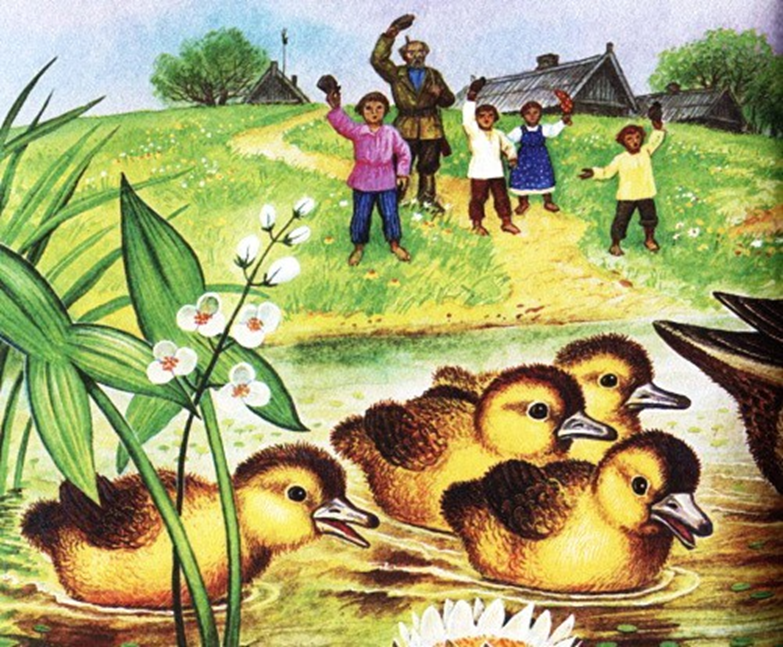 Беседа о прочитанном.Спросите ребенка: -Как ты думаешь к какому жанру художественной литературы относиться это произведение (сказка, рассказ, стихотворение и.т.д). Обратите внимание ребенка на то, что это произведение – рассказ. Спросите ребенка все ли слова в рассказе были ему понятны? Обратите внимание ребенка на такие слова и выражения как: холм - небольшой бугорок; верста- русская мера длины; чирок-свистунок –уточка; прочное место- безопасное место, кузница-место где работает кузнец; паровое поле- отдохнувшее поле; вода спала- стало меньше воды.Задайте ребенку вопросы: -Кто главные герои рассказа?  (автор, мать- утка, ребята)-Что утка-мать решила сделать с утятами? ( Перевести своих утят) -Откуда она их вела? (Из леса)-Куда вела? (в озеро на свободу)-Опасен ли был их путь? Кого опасалась утка?  (Человека, лису, ястреб)-Сколько всего было утят? (5 утят)-Близко или далеко находилось озеро от того места, где было гнездо утят? Почему уточка свила гнездо так далеко от озера? (Весной озеро сильно  разливалось, поэтому прочное и удобное место было там, за 3 версты на кочке)- Как передвигалась утиная семья по дороге к озеру?  (На открытых местах мать шла позади, чтобы не выпустить ни одного утенка из виду)-Что произошло у кузнецы? Что стали делать ребята, когда увидели утят? (Стали ловить , зашвыряли шапками их)-Как вела себя уточка? (она бегала с раскрытым клювом, волновалась)-Кого ребята собрались поймать, так же как и утят? (Утку)  -Как можно сказать об уточке? Какими словами? Думали ли ребята, когда ловили утят о том, что уточка будет переживать? Нужны ли им были эти утята? -Что ты можешь сказать о ребятах, которые ловили утят? Какие они? Как в рассказе автор их еще называет? (Они веселые, глупые, жестокие беззаботные, несмышленые, глупыши)-Кто спас утку с утятами? (автор рассказа)-Как отнесся автор к поступку ребят? Какие автор задавал вопросы детям-Что приказал ребятам, автор? ( Идти и отдать утят) -Как ребята исправили свою ошибку? (отдали утят)- Как приняла уточка утят? Чему обрадовался автор? (отпустили утят и оставили в покое  утку)-Почему дети смеялись над автором рассказа? Что он велел сделать ребятам? ( Он снял шапку и помахал утятам) -Почему автору и ребятам стало радостно? (Делать счастливыми других) всегда приятно.- Как бы вы поступили на месте ребят?  - О чем автор помог нам задуматься? (Нужно быть добрым, воспитывать любовь к природе, птицам, любить и беречь природу).Предложите ребенку потанцевать под песенку танец маленьких утят.Похвалите ребенка за проделанную работу.